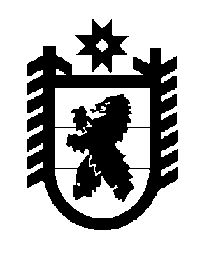 Российская Федерация Республика Карелия    ПРАВИТЕЛЬСТВО РЕСПУБЛИКИ КАРЕЛИЯРАСПОРЯЖЕНИЕот  17 июля 2017 года № 406р-Пг. Петрозаводск Внести в состав рабочей группы по вопросам защиты прав участников долевого строительства многоквартирных домов на территории Республики Карелия, утвержденный распоряжением Правительства Республики Карелия от 8 июля 2016 года № 516р-П (Собрание законодательства Республики Карелия, 2016, № 7, ст. 1574), изменение, изложив его в следующей редакции: «Приложение к  распоряжению Правительства Республики Карелияот 8 июля 2016 года № 516р-ПСостав рабочей группы по вопросам защиты прав участников долевого строительства многоквартирных домов на территории Республики КарелияВременно исполняющий обязанности
Главы Республики Карелия                                                   А.О. Парфенчиков Чебунина О.И.     –  заместитель Премьер-министра Правительства Республики Карелия, руководитель рабочей группыЛомако А.В.–первый заместитель Министра строительства, жилищно-коммунального хозяйства и энергетики Республики Карелия, заместитель руководителя рабочей группыЕмельянюк И.В.–ведущий специалист  Министерства строительства, жилищно-коммунального хозяйства и энергетики Республики Карелия, секретарь рабочей группыЧлены рабочей группы:Члены рабочей группы:Члены рабочей группы:Агаркова С.А.  –начальник отдела Министерства строительства, жилищно-коммунального хозяйства и энергетики Республики КарелияВолова Л.В.–начальник отдела Государственного комитета Республики Карелия по управлению государственным имуществом и организации закупокДенищик В.В.–заместитель руководителя Управления Федеральной налоговой службы по Республике Карелия (по согласованию)Егоренко А.А.–главный специалист – эксперт Управления Федеральной службы по надзору в сфере защиты прав потребителей и благополучия человека по Республике Карелия (по согласованию)Звездина Ю.В.–заместитель начальника отдела Управления Федеральной службы судебных приставов по Республике Карелия (по согласованию)Иванов А.В.–заместитель председателя комитета – начальник управления администрации Петрозаводского городского округа (по согласованию)Лиминчук Л.В.–депутат Законодательного Собрания Республики Карелия (по согласованию)Полякова Т.Н.–исполняющий обязанности руководителя Управления Федеральной службы государственной регистрации, кадастра и картографии по Республике Карелия (по согласованию)Тимиргалеева Н.А.–заместитель директора Государственного казенного учреждения Республики Карелия «Управление земельными ресурсами»Чабровская М.Е.–начальник инспекции Министерства строительства, жилищно-коммунального хозяйства и энергетики Республике КарелияЧерепова И.С.–главный специалист Министерства строительства, жилищно-коммунального хозяйства и энергетики Республики  Карелия».